Friday 19th November 2021                                Due: Wednesday 24th November 2021  
                                          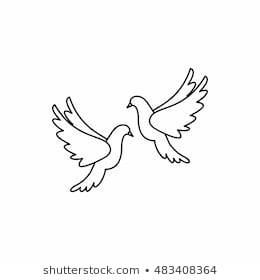 Homework
Thank you to everyone who attended Dan Worsley’s book signing! It was lovely to see the children taking new books home. We have had a great week in Doves. It has been Anti – Bullying and Inter Faith Week. The children have been learning about different religions and we have been discussing ways to spread kindness. We have also enjoyed lots of science learning. We have been writing about Mary Anning and we have been investigating rocks.Handwriting: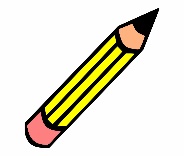 Writing / Topic: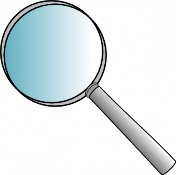 Maths: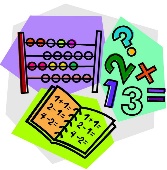 Reading: 

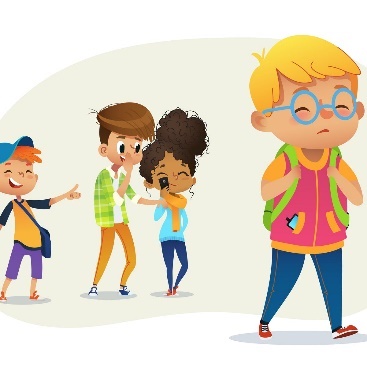 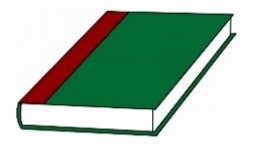 